Temeljem članka 15. stavka 2. Zakona o javnoj nabavi („Narodne novine" broj 120/16), IRENA, Istarska Regionalna Energetska Agencija d.o.o., 12. svibnja 2017.donosiPRAVILNIKo provedbi postupaka jednostavne nabaveOPĆE ODREDBEČlanak 1.Ovim Pravilnikom uređuju se pravila, uvjeti i postupci nabave roba i usluga te provedba projektnih natječaja procijenjene vrijednosti manje od 200.000,00 kuna te nabave radova procijenjene vrijednosti manje od 500.000,00 kuna, koja je Zakonom o javnoj nabavi („Narodne novine“ broj 120/16 - u daljnjem tekstu: ZJN 2016.) određena kao jednostavna nabava (u daljnjem tekstu: jednostavna nabava), a čiji je naručitelj IRENA – Istarska Regionalna Energetska Agencija d.o.o. (u daljnjem tekstu: IRENA).Prilikom provedbe postupaka jednostavne nabave iz ovog Pravilnika, IRENA je obvezna u odnosu na sve gospodarske subjekte voditi računa o načelima javne nabave i mogućnosti primjene elektroničkih sredstava komunikacije.U provedbi postupaka jednostavne nabave, osim ovog Pravilnika, obvezno je primjenjivati i druge važeće zakonske i podzakonske akte, kao i interne akte koji se odnose na pojedini predmet nabave u smislu posebnih zakona.Članak 2.Postupak provedbe jednostavne javne nabave mogu započeti svi zaposlenici IRENA-e nakon zaprimanja službenog naloga direktora IRENA-e (u daljnjem tekstu: direktor).Direktor je dužan osigurati da se jednostavna nabava provodi na zakonit, učinkovit i transparentan način, uz ekonomično trošenje javnih sredstava.Članak 3.Postupak jednostavne nabave procijenjene vrijednosti jednake ili veće od 20.000,00 kuna po ovom  Pravilniku  može se provesti ako je jednostavna nabava predviđena planom nabave.Ukoliko jednostavna nabava nije planirana u planu nabave za tekuću godinu prema nalogu direktora pristupa se izmjeni/dopuni plana nabave.Članak 4.Postupak jednostavne nabave procijenjene vrijednosti jednake ili veće od 20.000,00 kuna a manje od 200.000,00 kuna za nabavu robe i usluga, odnosno manje od 500.000,00 kuna za nabavu radova, priprema i provodi povjerenstvo za jednostavnu javnu nabavu (u daljnjem tekstu: Povjerenstvo). Povjerenstvo se sastoji od predsjednika povjerenstava kojeg predstavalja direktor i najmanje dva člana koje među zaposlenicima IRENA-e odabire direktor. Tijek postupka jednostavne nabave mora biti dokumentiran.JEDNOSTAVNA NABAVA ČIJA JE PROCIJENJENA VRIJEDNOST MANJA OD 20.000,00 KUNAČlanak 5.Postupak jednostavne nabave procijenjene vrijednosti manje od 20.000,00 kuna za koju ne postoji zakonska obveza evidentiranja u Planu nabave, provodi zaposlenik IRENA-e. Postupak se provodi izdavanjem narudžbenice, odnosno sklapanjem ugovora na temelju jedne ili više dostavljenih ponuda, korištenjem programskog rješenja, uz suglasnost direktora.JEDNOSTAVNA NABAVA ČIJA JE PROCIJENJENA VRIJEDNOSTI JEDNAKA ILI VEĆA OD 20.000,00 KUNA I MANJA OD 100.000,00 KUNAČlanak 6.Postupak jednostavne nabave procijenjene vrijednosti jednake ili veće od 20.000,00 kuna i manje od 100.000,00 kuna i odabir ponude provodi se na temelju zatražene najmanje jedne ponude, prikupljene na dokaziv način (elektroničkom poštom, putem ovlaštenog pružatelja poštanskih usluga i dr.).Poziv za dostavu  ponuda može  se, umjesto  upućivanjem na adresu/e gospodarskog subjekta, objaviti na web stranici IRENA-e.JEDNOSTAVNA NABAVA ČIJA JE PROCIJENJENA VRIJEDNOST JEDNAKA ILI VEĆA OD 100.000,00 KUNA I MANJA OD 200.000,00 KUNA, ODNOSNO MANJA OD  500.000,00 KUNAČlanak 7.Postupak jednostavne nabave procijenjene vrijednosti jednake ili veće od 100.000,00 kuna i manje od 200.000,00 kuna za nabavu robe i usluga, odnosno manje od 500.000,00 kuna za nabavu radova provodi se slanjem Poziva na dostavu ponude na adrese najmanje tri gospodarska subjekta na dokaziv način (elektroničkom poštom, putem ovlaštenog pružatelja poštanskih usluga ili druge odgovarajuće kurirske službe, i dr.).Poziv za dostavu ponuda može se, umjesto upućivanjem na adrese gospodarskih subjekta, objaviti na web stranici IRENA-e.Iznimno od stavka 1. ovoga članka, može se zatražiti jedna ponuda u slučaju:nabave usluga od ponuditelja čiji se odabir predlaže zbog specijalističkih stručnih znanja i posebnih okolnosti (konzultantske, specijalističke usluge, tehnički razlozi, i sl.),nabave robe zbog posebnih okolnosti ili po posebnim uvjetima,kada zbog umjetničkih razloga i/ili razloga povezanih sa zaštitom isključivih prava ugovor može izvršiti samo određeni ponuditelj,nabave zdravstvenih usluga, socijalnih usluga, usluga obrazovanja, konzervatorskih usluga, usluga hotelskog smještaja, restoranskih usluga i usluga cateringa,kada u postupku javnog prikupljanja ponuda ili ograničenog prikupljanja ponuda nije dostavljena nijedna ponuda, a postupak jednostavne nabave se ponavlja,iz drugih objektivno opravdanih razloga vezanih za prirodu predmeta nabave ili izvršenje ugovora,žurne nabave, uzrokovane događajima koji se nisu mogli predvidjeti.Za provedbu postupka jednostavne nabave iz stavka 3. suglasnost daje direktor.DOKUMENTACIJA U POSTUPKU JEDNOSTAVNE NABAVEČlanak 8.Poziv na dostavu ponude mora biti jasan, razumljiv i nedvojben, te izrađen na način da sadrži sve potrebne podatke koji ponuditelju omogućavaju izradu i dostavu ponude.Pozivu se može priložiti i dodatna dokumentacija (npr. skice, nacrti, planovi, projekti, studije i slični dokumenti, na temelju kojih su izrađeni troškovnici ili projektni zadaci).Poziv može sadržavati obrasce, predloške zahtijevanih dokumenata, izjave i sl. te prijedlog ugovora o jednostavnoj nabavi.Članak 9.Osnove za isključenje gospodarskog subjekta, kriterije za odabir gospodarskog subjekta, jamstva i ostale zahtjeve i uvjete navedene u pozivu, Povjerenstvo utvrđuje u slučaju kada je ispunjavanje tih uvjeta potrebno za ocjenu sposobnosti ponuditelja za izvršenje određenog ugovora/narudžbenice.Sadržaj poziva za dostavu ponuda utvrđuje se ovisno o predmetu jednostavne nabave.Članak 10.Kriteriji za odabir ponude su najniža cijena ili ekonomski najpovoljnija ponuda.Ukoliko je kriterij odabira ekonomski najpovoljnija ponuda, osim kriterija cijene mogu se koristiti i različiti kriteriji povezani s predmetom nabave, npr. kvaliteta, tehničke prednosti, estetske i funkcionalne osobine, ekološke osobine, operativni troškovi, ekonomičnost, datum isporuke i rok isporuke ili rok izvršenja, jamstveni rok i dr.Članak 11.Ponude se dostavljaju u skladu s načinom određenim u Pozivu na dostavu ponude.Rok za dostavu ponuda mora biti primjeren predmetu nabave i ne smije biti kraći od pet dana od dana slanja poziva na dostavu ponuda, osim u slučaju žurne nabave.Članak 12.Zaduženi član Povjerenstva u postupku jednostavne nabave vode zapisnik o otvaranju, pregledu i rangiranju ponuda. Direktor prema kriterijima za odabir iz članka 10. ovoga Pravilnika donosi odluku o prihvaćanju odnosno poništenju postupka jednostavne nabave.Članak 13.Obavijest o odabiru ponude/poništenju postupka, zajedno s preslikom zapisnikao otvaranju, pregledu i rangiranju ponuda s prijedlogom odabira ponude dostavlja se bez odgode svakom ponuditelju na dokaziv način.SKLAPANJE I IZVRŠENJE UGOVORAČlanak 14.S odabranim ponuditeljem sklapa se ugovor koji mora biti u skladu s uvjetima određenima u Pozivu na dostavu ponude i odabranom ponudom.Članak 15.Ugovor sklopljen u postupku jednostavne nabave mora se izvršavati u skladu s uvjetima iz poziva na dostavu ponude te odabranom ponudom.IRENA je  obvezna  kontrolirati  izvršenje  sklopljenih  ugovora  na  temelju provedenog postupka jednostavne nabave.REGISTAR UGOVORA JEDNOSTAVNE NABAVEČlanak 16.IRENA je obvezna voditi registar sklopljenih ugovora jednostavne nabave i objaviti ga na svojim internetskim stranicama.VII. ZAVRŠNE ODREDBEČlanak 17Ovaj Pravilnik stupa na snagu osmog dana od objave na web stranici IRENA-e.Direktor Valter Poropat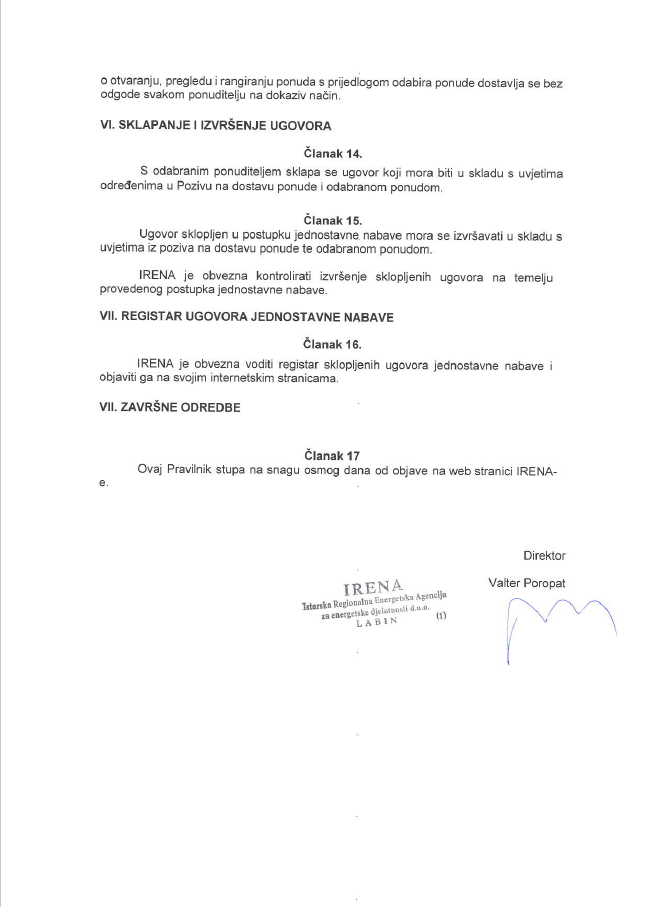 